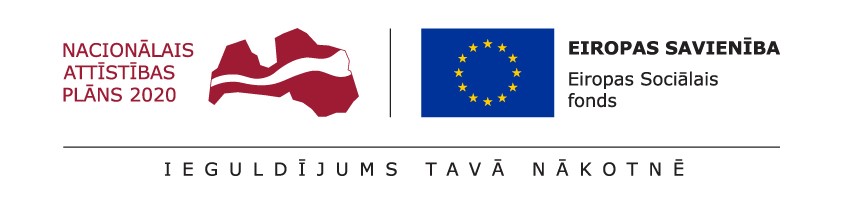 Konkursa “Gatavo pilnvērtīgas pusdienas un vakariņas, katrā iekļaujot vismaz vienu dārzeņu porciju!” vērtēšanas protokolsŽūrija - divi sertificēti uztura speciālistiVienādu vērtējumu gadījumā uzvarētājs tiek noteikts izlozes veidā.Darba autorsDarba autorsNr.Vērtēšanas kritērijsKritērija aspektiPunktu sadalījumsŽūrijas loceklisIegūtie punktiVidēji par kritēriju1. Iesūtīti divi foto ar pagatavotajām maltītēmIr iesūtīti divi foto – viens pusdienu un viens vakariņu pamatēdiena maltītes foto. Iesūtītā foto formāts ir atbilstošs nolikuma prasībām.Visi kritērija aspekti ir pārliecinoši izpildīti: 2 punkti.Kritērija aspekti ir daļēji izpildīti: 1 punkts.Kritēriji nav izpildīti: 0 punkti.1. Iesūtīti divi foto ar pagatavotajām maltītēmIr iesūtīti divi foto – viens pusdienu un viens vakariņu pamatēdiena maltītes foto. Iesūtītā foto formāts ir atbilstošs nolikuma prasībām.Visi kritērija aspekti ir pārliecinoši izpildīti: 2 punkti.Kritērija aspekti ir daļēji izpildīti: 1 punkts.Kritēriji nav izpildīti: 0 punkti.2.Pievienoti recepšu apraksti, kuros atspoguļotas visas ēdiena sastāvdaļas un pagatavošanas soļi Ir pievienoti recepšu apraksti. Tajos atspoguļotas visas ēdiena sastāvdaļas.  Receptes ir loģiski un strukturēti aprakstītas. Visi kritērija aspekti ir pārliecinoši izpildīti: 3 punkti.Kritērija aspekti ir daļēji izpildīti: 1-2 punkti. Kritēriji nav izpildīti: 0 punkti.2.Pievienoti recepšu apraksti, kuros atspoguļotas visas ēdiena sastāvdaļas un pagatavošanas soļi Ir pievienoti recepšu apraksti. Tajos atspoguļotas visas ēdiena sastāvdaļas.  Receptes ir loģiski un strukturēti aprakstītas. Visi kritērija aspekti ir pārliecinoši izpildīti: 3 punkti.Kritērija aspekti ir daļēji izpildīti: 1-2 punkti. Kritēriji nav izpildīti: 0 punkti.3.Katrā receptē ir iekļauti vismaz četri no sarakstā norādītajiem produktiemReceptē iekļauti vismaz četri produkti no visām četrām produktu saraksta uzturvielu grupām.Visi kritērija aspekti ir pārliecinoši izpildīti: 4 punkti.Kritērija aspekti ir daļēji izpildīti: 1-3 punkti.Kritēriji nav izpildīti: 0 punkti.3.Katrā receptē ir iekļauti vismaz četri no sarakstā norādītajiem produktiemReceptē iekļauti vismaz četri produkti no visām četrām produktu saraksta uzturvielu grupām.Visi kritērija aspekti ir pārliecinoši izpildīti: 4 punkti.Kritērija aspekti ir daļēji izpildīti: 1-3 punkti.Kritēriji nav izpildīti: 0 punkti.4.Receptēs iekļautās sastāvdaļas un to pagatavošana atbilst veselīga uztura principiemProporcijās ir ievērots “šķīvja princips”. Pievienotās garšvielas un citi pārtikas produkti atbilst veselīga uztura principiem.Visi kritērija aspekti ir pārliecinoši izpildīti: 3 punkti.Kritērija aspekti ir daļēji izpildīti: 1-2 punkti.Kritēriji nav izpildīti: 0 punkti.4.Receptēs iekļautās sastāvdaļas un to pagatavošana atbilst veselīga uztura principiemProporcijās ir ievērots “šķīvja princips”. Pievienotās garšvielas un citi pārtikas produkti atbilst veselīga uztura principiem.Visi kritērija aspekti ir pārliecinoši izpildīti: 3 punkti.Kritērija aspekti ir daļēji izpildīti: 1-2 punkti.Kritēriji nav izpildīti: 0 punkti.5.Darba oriģinalitāteRecepšu apraksts un izpildījums ir saistošs un atšķirīgs no citiem iesūtītajiem darbiem. Pieeja piedāvāto produktu un citu piedevu izmantošanā receptēs ir radoša, neparastās kombinācijās. Ir izmantotas dažādas pagatavošanas tehnikas.Visi kritērija aspekti ir pārliecinoši izpildīti: 5 punkti.Kritērija aspekti ir daļēji izpildīti: 1-4 punkti.Kritērija aspekti nav izpildīti: 0 punkti.5.Darba oriģinalitāteRecepšu apraksts un izpildījums ir saistošs un atšķirīgs no citiem iesūtītajiem darbiem. Pieeja piedāvāto produktu un citu piedevu izmantošanā receptēs ir radoša, neparastās kombinācijās. Ir izmantotas dažādas pagatavošanas tehnikas.Visi kritērija aspekti ir pārliecinoši izpildīti: 5 punkti.Kritērija aspekti ir daļēji izpildīti: 1-4 punkti.Kritērija aspekti nav izpildīti: 0 punkti.6.Vizuālais noformējumsMaltītes noformējums ir vizuāli piesaistošs ģimenēm ar skolas vecuma bērniem.Visi kritērija aspekti ir pārliecinoši izpildīti: 2 punkti.Kritērija aspekti ir daļēji izpildīti: 1 punkts.Kritērija aspekti nav izpildīti: 0 punkti.6.Vizuālais noformējumsMaltītes noformējums ir vizuāli piesaistošs ģimenēm ar skolas vecuma bērniem.Visi kritērija aspekti ir pārliecinoši izpildīti: 2 punkti.Kritērija aspekti ir daļēji izpildīti: 1 punkts.Kritērija aspekti nav izpildīti: 0 punkti.Kopā:Kopā:Kopā:Kopā:Kopā:Kopā: